Integrated Planning CouncilFebruary 23, 2022Meeting NotesPresent:  L. Bucher, S. Cintorino, G. Claffey, C. Robinson, N. Elsinger, A. Bray, L. Frank, S. Hazan, Y. Kirby, F. Latour, S. Miller, Z. Toro, J. Tully, E. Moore, K. Kostelis
Vote: New Academic Program Process DocumentsK. Kostelis noted that the UPBC did not have any feedback on the New Academic Program Process Documents, and that they are still aligned with the BOR new program process. As such, the IPC should be ready to vote on these documents.Vote: IPC members voted to approve the New Academic Program Process Documents. Members then engaged in discussion regarding the new academic program process. There are a number of steps in the process that can be done concurrently. K. Kostelis, F. Latour, and E. Moore will look at the new academic program process to determine what steps can be performed in parallel and inform the IPC of these changes. FY22 & FY23 Budget UpdateThe following summary was provided:The mid-year spending plan was recently submitted with a balanced budgetThe three-week freeze numbers came in approximately $2.1 million more than we had projectedThere will be some savings from retirements for FY22Since our last meeting we received approximately $2.4 million in infrastructure fundingWe just received our tuition and fee package for FY23, which include significant changes:We will offer the New England tuition rate for New York and New JerseyOur sister institutions will offer the New England tuition rate for New York and New Jersey It is possible the tuition rate discount may be extended to all out of state students, which will have a significant financial impact on CCSU and SCSUTuition and fee increases for next year may be as high as 4-6% (4% = $3.6 million)A tentative agreement has been reached with AAUP and SUOAF that includes a retroactive payment and a salary increase for this year and next year (a $143 million cost)The Governor is proposing to contribute $45 million, and the universities will need to come up with the balance.The decline in enrollment and additional expenses will result in an approximate deficit of $15 million for this year and next yearThere are 83 retirements as of yesterdayNew Academic Programs UpdateK. Kostelis provided summaries of the Bachelor of Science in Business and the Bachelor of Science in Business Analytics (see Appendix I), which have both been review by the UPBC. The following is a summary of the conversation that ensued.Concept Paper Bachelor of Science in Business:This would provide a student with a business degree that is not targeted in a specific disciplineThere is a market for this programThe program will be hybrid, with some courses online and some on-groundAs of now, this program can be offered without additional resources There are some similarities to BGS; there may be a chance the Board will give us the same response for this program (i.e.: work with Charter Oak)Vote: unanimously approvedConcept Paper Bachelor of Science in Business AnalyticsThe Deans and UPBC have approved the concept paper, and the Deans would like to further refine the tracksProposed tracks include:MarketingAccountingFinancialSportsHealthcare DataData ScienceBusiness Informatics and IntelligenceThere are no resources needed in SOB at this point; however, some tracks in other schools may or may not need resources in the futureVote: unanimously approvedActions: K. Kostelis, F. Latour, and E. Moore will look at the new academic program process to determine what steps can be performed in parallel and inform the IPC of these changesAppendix I 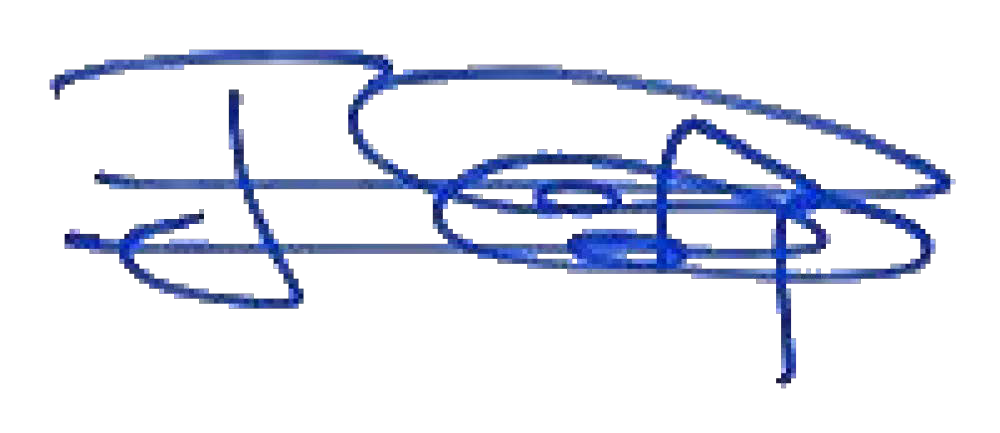 CONCEPT PAPERBachelor of Science in Business – On ground and HybridDecember 2021Program Contact: Dean Joseph FarhatGeneral InformationProgram Name: Bachelor of Science in Business – On ground and HybridCredential: BSTarget Semester for Implementation: Fall 2023Home Department: The School of Business interdisciplinary programs: Business Studies ProgramBriefly describe the potential program, including proposed concentrations or areas of specialization.The Bachelor of Science degree in Business provides students with the same high quality business education as the five specialized business degrees (AC, FIN, MIS, MGT, MKT) while allowing students a broader education in business and preparing them for positions in business organizations. The courses that comprise the program will be offered in flexible formats, including on-ground, Hybrid, and online, to support the scheduling flexibility demanded by our student population. Students can select from courses within the other disciplines, creating an interdisciplinary program that is independent, flexible, and career focused. The demand for this skill set comes from a wide range of areas from office executive assistant to managing one’s own business. We expect this program to attract students who know they want to major in business, but do not want to limit themselves to one specific field, as well as students who already have a job or have one lined up (upskilling and reskilling) and need a business degree that is more general and less focused on one discipline. The interdisciplinary nature of the program allows adult students to pursue careers in areas that intersect with the primary disciplines (career-focused pathway), such as manufacturing, construction, computer science, communication, science, economics, Engineering, media studies, tourism, networking technology, journalism, science, healthcare, sports, community engagement, real estate, advisory, business development, production, sustainability, and more.Would the program pursue external, discipline-specific accreditation? If so, identify the accrediting body and timeline for accreditation.The program will pursue external accreditation by AACSB. AACSB currently accredits all School of Business programs (B.S. in AC, FIN, MKT, MGT, and MIS; MBA; MSA). While AACSB accreditation specifies that the B.S. in Business is accredited as soon as we offer it, we will be required to include it in the ensuing accreditation continuous improvement review, and at that time address all aspects of accreditation requirements including faculty qualifications, faculty sufficiency, assurance of learning, and the three pillars of AACSB accreditation: Innovation, Impact, and Engagement. As our upcoming Continuous Improvement Review is scheduled for Fall 2023, we expect to include B.S. in Business in the accreditation review process for Fall 2028. AACSB views our undergraduate disciplines as one program based on the common curriculum, therefore during the 2028 review we expect this program to also be included under the same undergraduate program umbrella for accreditation purposes. Furthermore, the nature of the Fall 2023 review allows us the opportunity to utilize the expertise of the peer-review team as we plan for including this program in the 2028 review.Would the potential program qualify students for professional licensure or industry certification? If so, describe.No, NAHow does the potential program align with CCSU’s mission and strategic plan?Overall, this program will help CCSU increase access to Higher Education (Goal 2) and ensure sustainability for the Future (Goal 5). This program will increase adult learners’ access to higher education to help them with workforce upskilling and reskilling to meet job market needs and will increase the supply of the entry level workforce to Connecticut and neighboring states.What potential jobs would students who earn the proposed credential be qualified to hold?The Bachelor of Science degree in Business prepares students for a wide range of entry-level positions in any industry, for example Services, Manufacturing, Construction, Wholesale Trade, Retail Trade, Transportation, Communications, Finance, Insurance and Real Estate. More information about the prospective positions is listed in the following link: https://www.bls.gov/ooh/field-of- degree/business/business-field-of-degree.htm#emp. This program is also intended to bring an opportunity to currently employed individuals seeking their next promotion.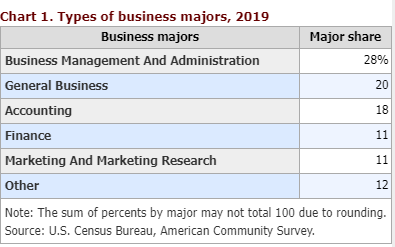 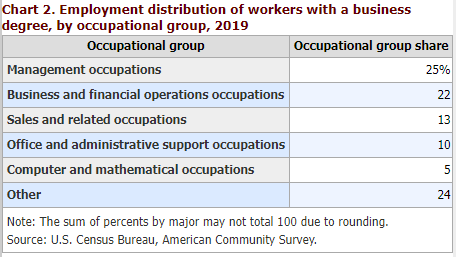 What is the labor market demand for the proposed program nationally and within the State of Connecticut? (Attach completed Hanover Market Analysis.)Hanover Research conducted a market study for this program and according to that report estimated employment in 2018 is 45,045 and 2,774,300 jobs in the state and nation, respectively, and the projected employment for 2028 is 48,642 jobs in the state and 2,889,300 jobs in the nation. Hence, the labor market demand for this program is promising.How does the potential program overlap with and/or complement existing CCSU programs, as well as other programs from CSCU institutions? Are there transfer agreements with other CSCU institutes that will be instituted as a result of this approval?This program is designed to use a set of current courses from the existing course offerings within the programs in the School of Business and from other colleges, schools, and departments on campus. The program does not overlap with existing offerings, and it will be a complement to CCSU and CSCU programs. The current TAP agreement will be utilized for this BS, thus there is no need for new transfer agreements. Currently, only Eastern Connecticut State University has Baccalaureate Degrees with CIP Code 52.0101.Is there a natural pipeline for enrollments to this proposed program? If so, please describe.CSCU community colleges (CC) are expected to be the major natural pipeline for enrollments to the Bachelor of Science in Business. Unlike our current Bachelor of Science program, this program will also attract students with associate degrees in areas other than business studies. In addition to the CC, adult learners in the workforce seeking upskilling and reskilling through flexible programs will provide a second major pipeline.Describe the potential to generate new enrollments for CCSU (not internal transfers from other programs).The new degree will attract adult learners holding associate degrees who seek to supplement their existing skillset (upskilling) to advance their current career pathway, and adult learners looking to learn new skills (reskilling) to explore new jobs and career pathways.How much enrollment do you expect to be drawn from existing CCSU programs (i.e., internal transfers)? Which existing programs would students be most likely to transfer from? Why?We do not expect that the new program will draw from existing CCSU programs.Provide enrollments for similar programs at competitor institutions, if available. Include Fall enrollments for the past 5 years.We were not able to find enrollment data for similar programs at competitor institutions, but we do have the data for conferrals (please see the next question).Provide conferrals for similar programs at competitor institutions. Include the most recent conferrals for the past 5 years.What is the estimated total number of credits for the potential program?Students must earn a minimum of 120 credits for this degree program.Describe the credit hour allocation between core classes, program electives, program requirements (outside of the program), general education, and unrestricted free electives.Students earning the Bachelor of Science in Business must satisfy:60 credits in general education and School of Business pre-major courses (A minimum GPA2.5 required)30 credits Common School of Business CoreCCSU’s residency requirements (30 credit overall)15 credits General Business Core15 credits in a career-focused pathway (cannot be in one business discipline of the following: ACCT, FIN, MGT, MIS, or MKT)120 total credits required with a minimum of 2.5 over all GPA.19. List the proposed learning outcomes for the program. Please identify whether outcomes are prescribed by an accrediting body.The learning outcomes follow those we report to AACSB. On a regular basis we assess the following learning outcomes:Communication SkillsCS1: Students will prepare and deliver an effective business document.CS2: Students will demonstrate comprehension of the business communication process.Team PlayersTP1: Students provide meaningful contributions to team outcomes.TP2: Students will describe, identify and explain characteristics of effective teams.Ethics and Social ResponsibilityES1: Students can recommend actions consistent with high ethical standards in response to an ethical dilemma.ES2: Students will identify the impact of business actions and decisions on multiple stakeholders.Thinking SkillsTS1: Students will identify appropriate issues for action when faced with a business situation. TS2: Students will gather, interpret and integrate data from across disciplines to solve business problems.What is the estimated number of new courses which are not currently offered at CCSU?We expect to have two new courses that focus on business technology and skills.Would students from other existing programs have the opportunity or interest to take new courses within the potential program? If so, explain.Yes. The courses offered by this program are open to all students from other colleges/schools within CCSU and CSCU, provided they meet the prerequisite requirements.Would class size for new courses be limited by factors other than "sound educational principles" (e.g., size of specialized classroom, accreditation requirements, safety issues)? If so, explain.No, the class size will be at par with the other business courses. Currently, 200-level classes have a size of 35-40 students, 300-level classes have a size of 30-35 students, and 400-level classes have a size of 30 students.Do we have the expertise to develop and maintain the program? If additional faculty are needed, explain the need, and provide a potential timeline for hire.The program leverages current courses from existing programs in the School of Business and other departments across campus. Thus, we do not anticipate any issues in developing or running this program, from inception to continued maintenance. However, as the program grows, we may request additional resources (one faculty line) in the third year of the program to keep up with increased demand for this program.Are there any other aspects of the program that would cause it to be more expensive (e.g., clinical reassigned time supervision for coordination)?No. This interdisciplinary program needs a director to oversee the application process, admission, advising students and helping with the classes. The School of Business has a director for interdisciplinary programs: Business Studies Program; an additional 10.12 money of $6,000 will be needed.Describe special facilities needs for the potential program. Are there sufficient classrooms (including computer classrooms) and faculty offices to support the program?No, this program will run based on the current resources that we have, and no special facilities are needed. One office space will be needed for the director for interdisciplinary programsDescribe any special technological needs for the potential program.None, this program will be using current resources and does not require any special technologies.Describe any special laboratory equipment needed to implement and maintain the potential program.None. It does not require any laboratory equipment or such to implement and maintain the program.Is additional funding required to address the needs described in your responses to #s 25- 27? If so, explain.None.Please complete the Excel worksheet that estimates operational expense.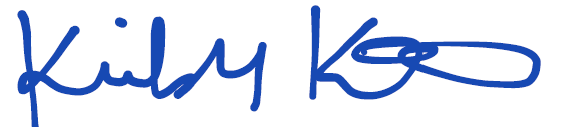 CONCEPT PAPERBachelor of Science in Business Analytics – On ground and HybridJanuary 2022Program Contact: Dean Joseph FarhatGeneral InformationProgram Name: Bachelor of Science in Business Analytics – On ground and HybridCredential: BSTarget Semester for Implementation: Fall 2023/ Fall 2022 (Pilot)Home Department: Business Studies Programs (interdisciplinary programs) in the School of BusinessBriefly describe the potential program, including proposed concentrations or areas of specialization.B.S. in Business Analytics Program is designed to fulfill the educational needs of students who want to pursue their career in business analytics. The proposed program offers similar quality business education as the six specialized business degrees (AC, BUS, FIN, MIS, MGT, MKT) while allowing students a broader education in business and preparing them for business analytics-related positions in organizations. The B.S. in Business Analytics degree program includes:Common Business Core (30 credits)Business Analytics Core (15-18 credits)Career-focused Analytics tracks [concentrations] (12-15 credits)This is an interdisciplinary program. In addition to the ten standard business core courses, two to three core courses are from Data Science (DAT 101, 102, 202, assuming they will be 3 credits each) and three core courses are from business courses. The courses that make up the program will be offered in flexible formats, including on-ground, H hybrid, and online, to support the scheduling flexibility demanded by our student population.This career-focused interdisciplinary program allows students to pursue their careers in various industries based on their career aspirations.We propose to offer the following interdisciplinary career-focused Analytics tracks – (courses are subject to change as we move on to the curriculum design stage)To avoid the low concentration enrollment trap, we are not planning to enter all these tracks as official concentrations in the curriculum system.Would the program pursue external, discipline-specific accreditation? If so, identify the accrediting body and timeline for accreditation.The program will pursue external accreditation by AACSB. AACSB currently accredits all existing School of Business programs (B.S. in AC, FIN, MKT, MGT, and MIS; MBA; MSA). While AACSB accreditation specifies that the B.S. in Business Analytics is accredited as soon as we offer it, we will have to include it in the ensuing accreditation continuous improvement review, and at that time address all aspects of accreditation requirements including faculty qualifications, faculty sufficiency, assurance of learning, and the three pillars of AACSB accreditation: Innovation, Impact, and Engagement. As our upcoming Continuous Improvement Review is scheduled for Fall 2023, we expect to include B.S. in Business Analytics in the accreditation review process for Fall 2028 as an inclusion of a new program. AACSB views our undergraduate disciplines as one program based on the common curriculum, therefore during the 2028 review we expect this program to also be included under the same undergraduate program umbrella for accreditation purposes. Furthermore, the nature of the Fall 2023 review allows us the opportunity to use the expertise of the peer-review team as we plan for including this program in the 2028 review.Would the potential program qualify students for professional licensure or industry certification? If so, describe.Not directly, but we are proposing a course in the core titled “Business Applications Certification” where the students will earn 3 credits if they obtain professional licensure or industry certification (from a pre- approved list of certifications).How does the potential program align with CCSU’s mission and strategic plan?Overall, this program will help CCSU increase access to higher education (Goal 2) and ensure sustainability for the future (Goal 5). This program will increase adult learners’ access to higher education to help them with workforce upskilling and reskilling to meet job market needs and will increase the supply of the entry- level workforce to Connecticut and neighboring states. As a new highly demanded major, we expect that this major also will attract new students and improve long-term enrolment.What potential jobs would students who earn the proposed credential be qualified to hold? Students who earn a bachelor’s degree in Business Analytics should be particularly strong candidates in the job market because of the continuing need in the marketplace for managers/analysts with strong analytical skills. They can hold a broad range of employment opportunities in government, management, financial services, marketing, healthcare, sports analytics and human resources. The knowledge, skills, and abilities students develop at CCSU will ensure that they are prepared to bring value to any of the professional roles.According to Hanover Research’s market analysis in 2020, New England employers posted a total of 27,312 Business Analytics-related job listings, and about 82.7% of the listings required a bachelor's degree. Some of the fastest-growing, most in-demand positions in the marketplace include:Business Analysis Specialist: Business analysis specialists provide IT solutions for organizations by using software to process analytics. They develop software applications for analysis and design data models to collect data. A bachelor’s degree in Business Analytics or a related field is usually required for this profession.Operations Management Analyst: Operations management analysts help organizations make decisions and solve complex issues by using statistical analysis, simulations, predictive modeling, and other mathematical methods. These professionals gather and interpret data on product/service design, production schedules, pricing, and supply chain management. Many operations management analysts have a degree in business analysis or a related field.Market Research Analyst: Market research analysts collect and analyze consumer data to help businesses to study market conditions and promote their products or services. They organize and interpret data on consumer demographics, preferences, and buying habits by using statistical and programming techniques. Many market research analysts have a degree in business administration and have taken coursework in statistics or computer science.Logistics Analyst: Logistics analysts are typically responsible for overseeing procurement, inventory, transportation, and warehousing for a business’s supply chain. They use software to track purchasing, control inventory, and monitor supply chain systems. Many of these professionals have a degree in business administration and require strong business analytics skills.Business Analytics graduates can also consider pursuing jobs like:Data Analyst/Scientist/EngineerBusiness Intelligence Manager/AnalystData Visualization AnalystDecision Science AnalystMarketing Strategy ConsultantPricing and Revenue Optimization AnalystRetail Sales AnalystFraud AnalystWhat is the labor market demand for the proposed program nationally and within the State of Connecticut? (Attach completed Hanover Market Analysis.)Job demand for business analytics professionals has been staying high despite the economic recession because of the pandemic. For instance, in the first half of 2020, there was a total of 27,312 business analytics-related job postings in the New England region alone. The top locations are Boston, MA (3,939jobs), Hartford, CT (880 jobs), Cambridge, MA (710 jobs), and Stamford, CT (584 jobs). According to Hanover Research, which conducted a market study for B.S. in Business Analytics program, it is expected that the growth of business analytics-related jobs stays strong regardless of geographic levels. They found that 46 percent of global business professionals expect that there will be a shortage of business analytics professionals across all industries. For instance, employment growth for business analytics-related jobs is expected to be steady until 2026. Specifically, CT expects 5.9% employment growth while the entire U.S. expects 5.2% employment growth in business analytics-related fields. Higher employment growth for business analytics jobs in Connecticut compared to the national average is mainly because there are many insurance, investment, and healthcare companies that are highly dependent upon data-driven decision- making.A high number of business analytics job postings is attributed to the continuous demand for trained professionals who can make data-driven decision-making. All business fields, regardless of industry, are now becoming highly dependent upon business analytics professionals because they help companies collect and use business data strategically. Specifically, these business analytics professionals are trained to transform unorganized raw data into valuable information, by which companies understand underlying business trends and prepare their future strategy. For instance, job titles requiring these business analytics capabilities are ‘business analyst,’ ‘financial analyst,’ or ‘data analyst.’Business analytics professionals are unique because they should have strong skills in data analysis as well as a robust understanding of business and industry. Because of this uniqueness, it is not easy to train good business analytics professionals in the short term. Thus, qualified business analytics professionals meeting this standard are in high demand, while the pool of qualified business analytics professionals is still highly limited.Consequently, considering both employment projections for business analytics professionals and companies’ increasingly data-driven decision making, we can conclude that there is a strong demand forB.S. in Business Analytics program. This demand is highly likely to stay strong in both the State of Connecticut and the entire U.S.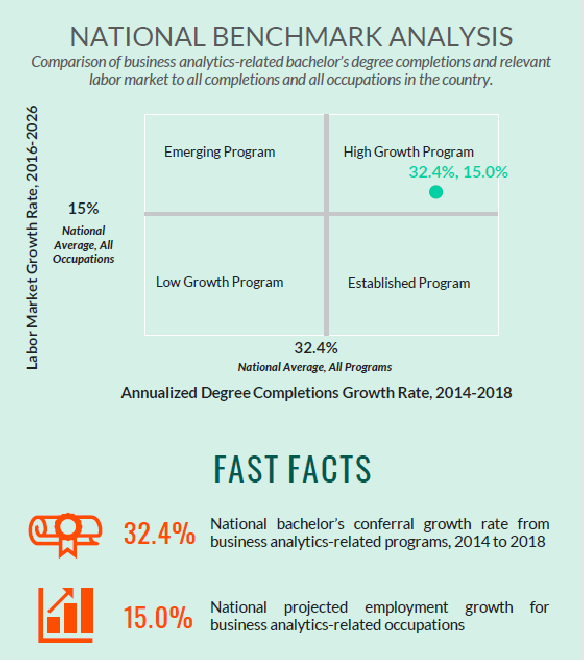 How does the potential program overlap with and/or complement existing CCSU programs, as well as other programs from CSCU institutions? Are there transfer agreements with other CSCU institutes that will be instituted as a result of this approval?This program is designed to use a set of current courses from the existing course offerings within the programs in the School of Business and from other colleges, schools, and departments on campus. The program does not overlap with existing offerings, and it will be a complement to CCSU and CSCU programs.The current TAP agreement will be used for this BS, thus there is no need for new transfer agreements.Is there a natural pipeline for enrollments to this proposed program? If so, please describe.CSCU community colleges (CC) are expected to be the major natural pipeline for enrollments to theB.S. in Business Analytics degree program. Unlike our current Bachelor of Science program, this program will also attract students with associate degrees in areas other than business studies (e.g., the AS in Data Science at Northwestern, Gateway, Tunxis, Capital, and Three Rivers.)In addition to the CC, adult learners in the workforce seeking a career in the business analytics field will provide a second major pipeline.A strong demand for business analytics jobs will attract high school graduates to the proposed program.Describe the potential to generate new enrollments for CCSU (not internal transfers from other programs).The new degree will attract adult learners holding associate degrees who seek a job in the business analytics area or to supplement their existing skillset (upskilling) to advance their current career pathway, and adult learners looking to learn new skills (reskilling) to explore new jobs and career pathways in the business analytics areas.How much enrollment do you expect to be drawn from existing CCSU programs (i.e., internal transfers)? Which existing programs would students be most likely to transfer from? Why?We do not expect that the new program will draw many students from existing CCSU programs.Provide enrollments for similar programs at competitor institutions, if available. Include Fall enrollments for the past 5 years.As Business Analytics is an emerging field and the CIP Code for Business Analytics (30.7102) is new as of 2020, it is difficult to find data that directly translate into enrollment estimates.30.71) Data Analytics.30.7101) Data Analytics, General.30.7102) Business Analytics.30.7103) Data Visualization.30.7104) Financial Analytics.30.7199) Data Analytics, Other.In Connecticut, the following universities are offering bachelor's degree programs in Business Analytics (some schools offer BS in Data Analytics/Data).Quinnipiac University - BS in Business AnalyticsThe University of New Haven- BS in Business AnalyticsThe University of Hartford- BS in Business Analytics and Managerial EconomicsThe University of Connecticut – BS in Business Data AnalyticsUniversity of Bridgeport- BS in Data AnalyticsWe were not able to find enrolment data for most of them as they are either recent programs or data is not publicly available. Please note that Data Science is under a different CIP.30.70) Data Science.30.7001) Data Science, General.30.7099) Data Science, Other.The number of enrollments for similar programs at UConn-Storrs & regional campuses in Fall 2020 is about 352 as shown below:Source: https://oire.uconn.edu/wp-content/uploads/sites/35/2021/01/Regionals20major.pdf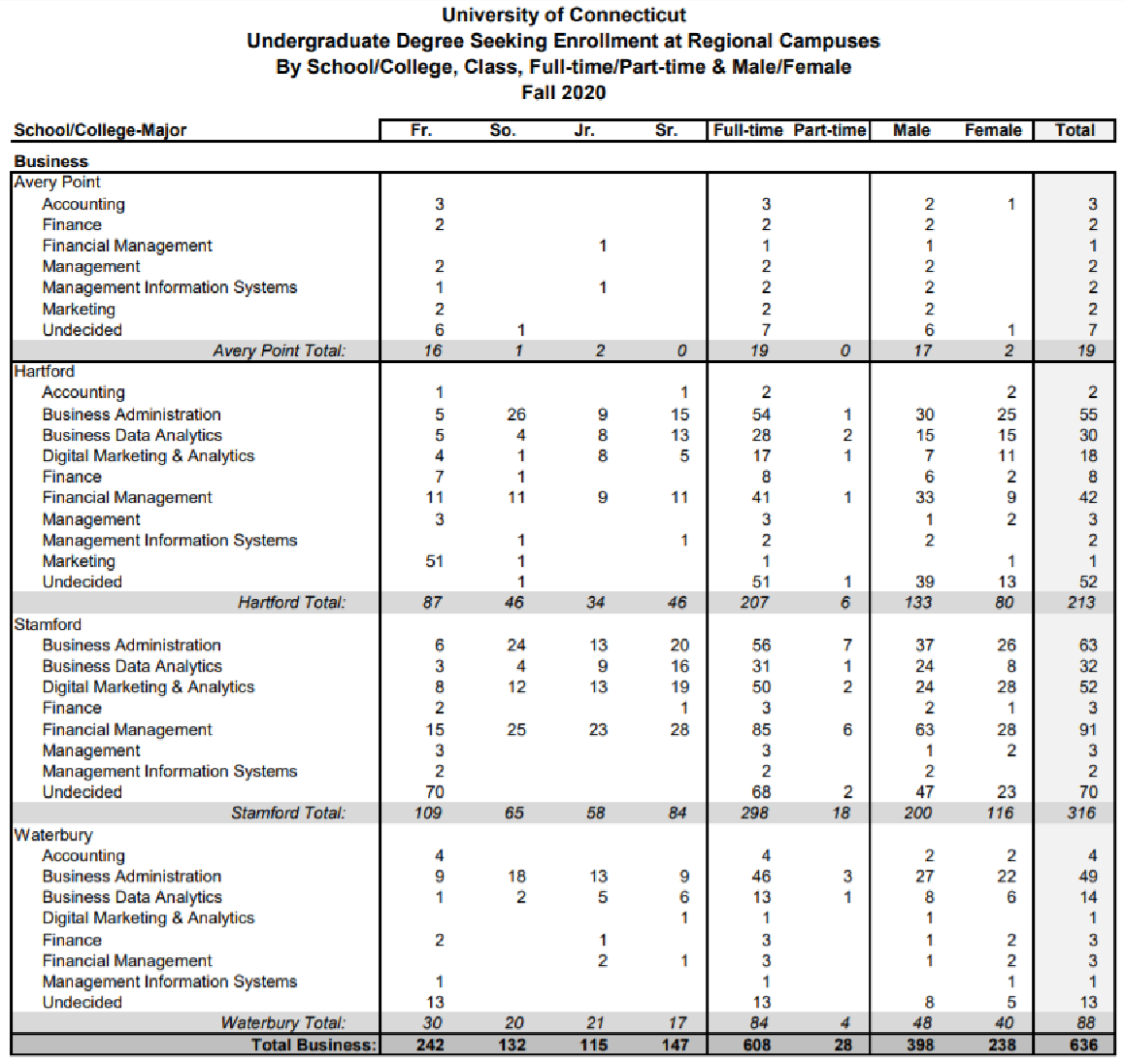 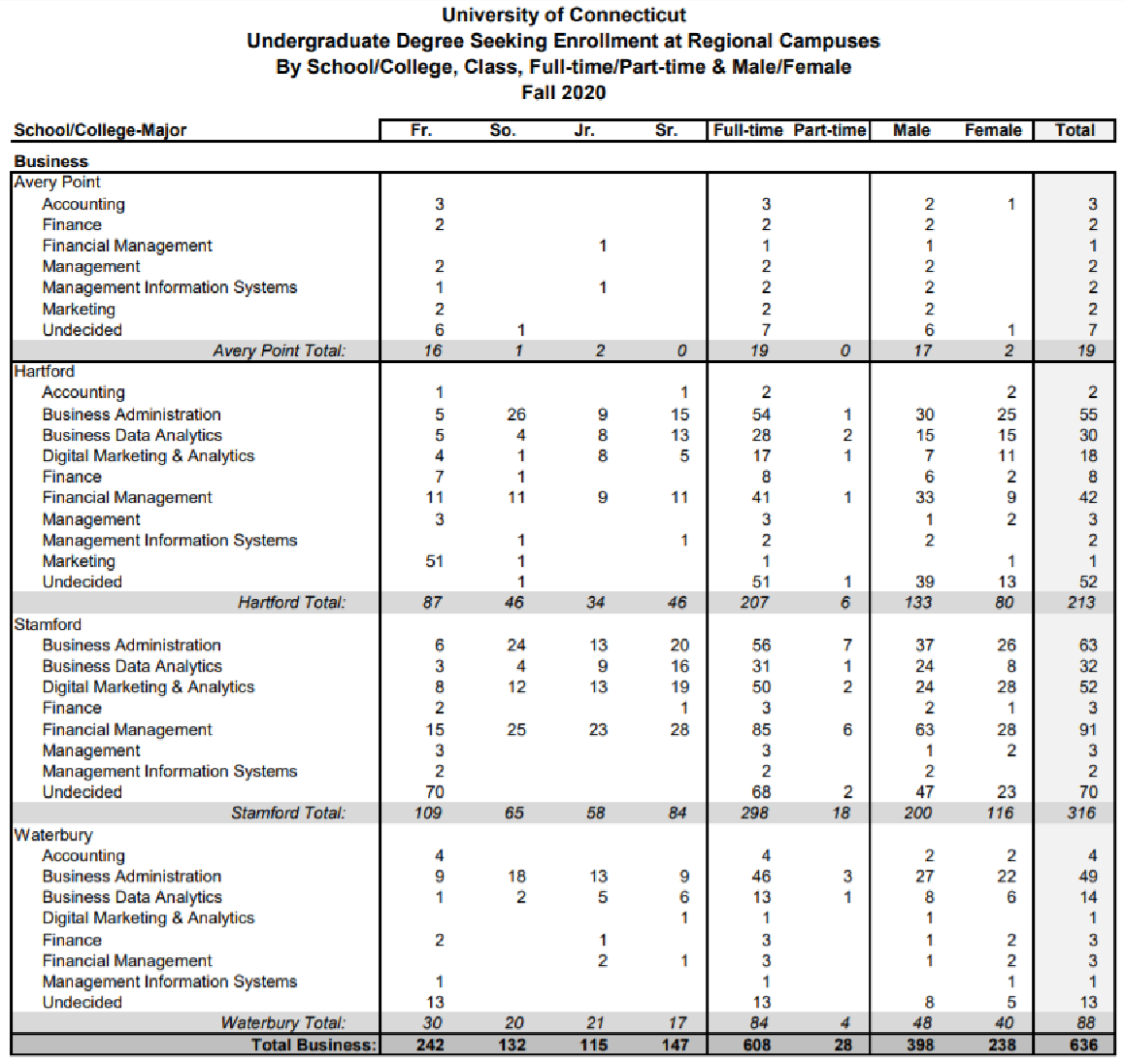 Source: https://oire.uconn.edu/wp-content/uploads/sites/35/2020/12/StorrsTrendTable_Fall20.pdfUniversity of Connecticut Storrs CampusUndergraduate Business Program Enrollment Data (Fall 2011 – Fall 2020)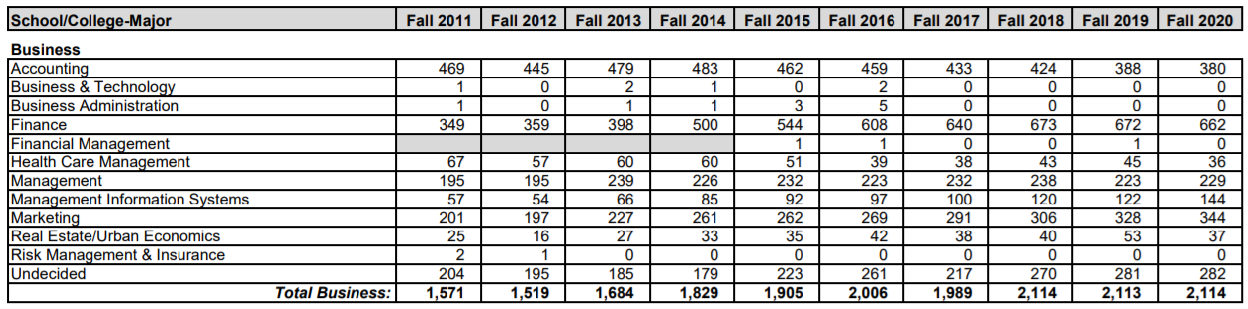 Source: https://oire.uconn.edu/wp- content/uploads/sites/35/2021/01/Majors_Duals_Doubles_Minors_Storrs_FA20.pdf University of Connecticut Storrs CampusUndergraduate Business Program Enrollment Data (Fall 2020)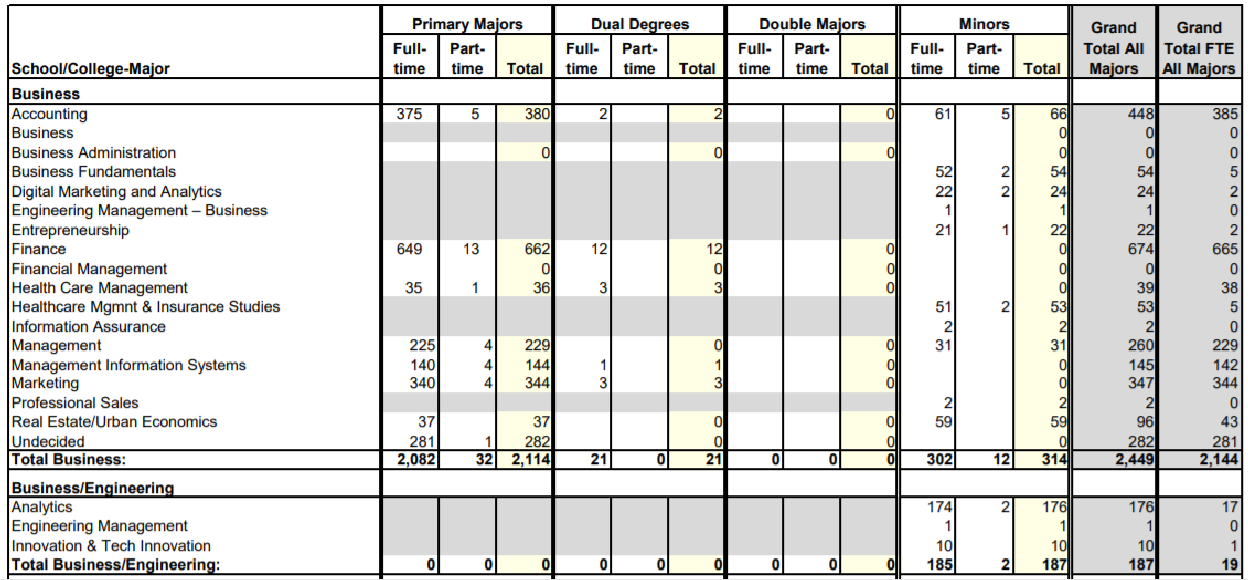 Source:	https://oire.uconn.edu/wp-content/uploads/sites/35/2021/01/Majors_Duals_Doubles_Minors_Hartford_FA20.pdfUniversity of Connecticut Hartford Campus Undergraduate Business Program Enrollment Data (Fall 2020)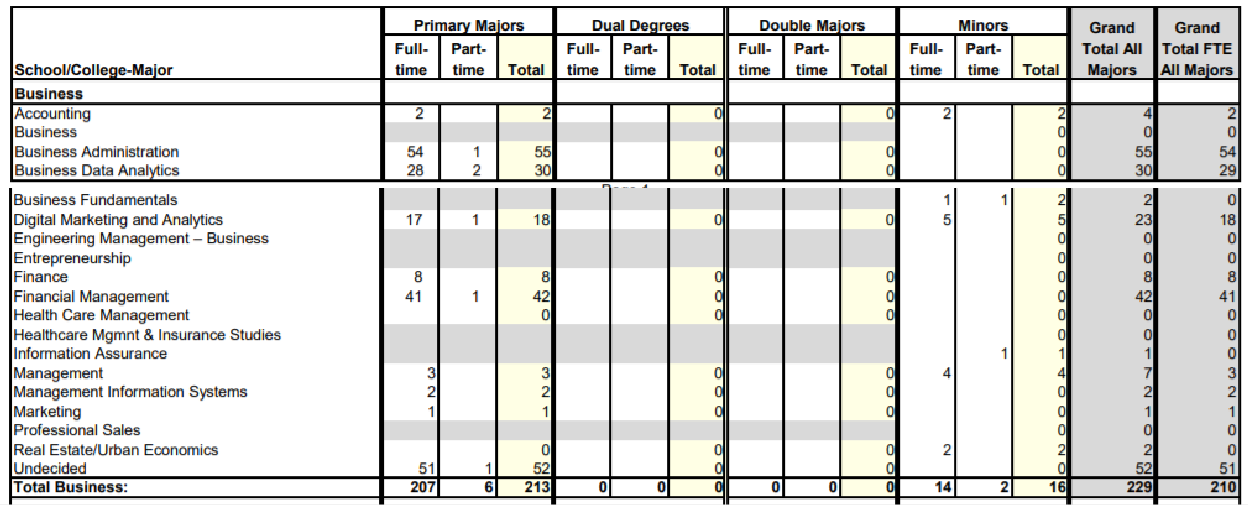 It is estimated that the business analytics program at the University of Hartford has about 100 enrollments.University of Hartford Barney School of Business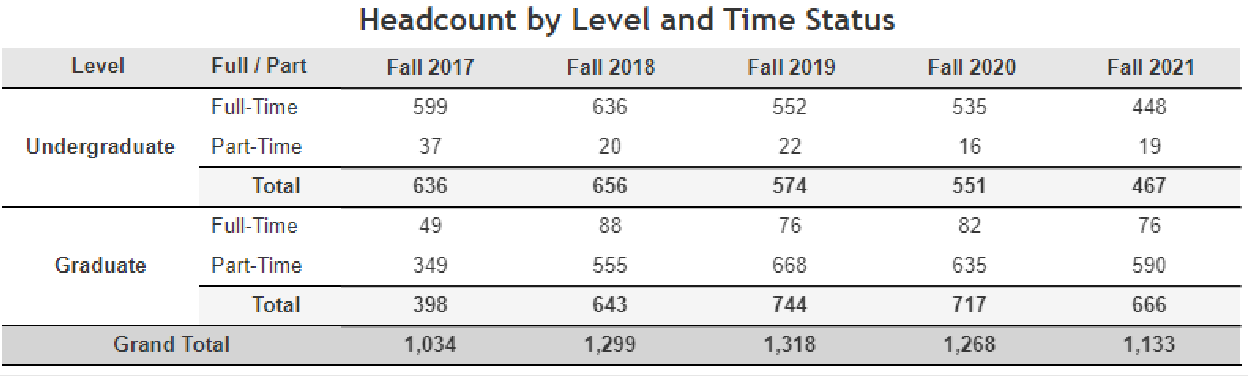 Source: https://www.hartford.edu/about/offices-divisions/institutional-effectiveness/fact- book/enrollment.aspxProvide conferrals for similar programs at competitor institutions. Include the most recent conferrals for the past 5 years.As Business Analytics is an emerging field and the CIP Code for Business Analytics (30.7102) is new as of 2020, it is difficult to find data that directly translate into conferrals estimates. The number of conferrals for similar programs at UConn for the past 5 years is about 182, as shown below:Source: https://oire.uconn.edu/wp- content/uploads/sites/35/2020/12/Degr10yr_summary_sch_level_2011_2020.pdfUConn Degrees Conferred, 2010-11 through 2019-20 and Ten-Year Total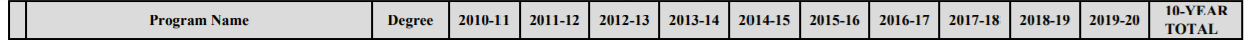 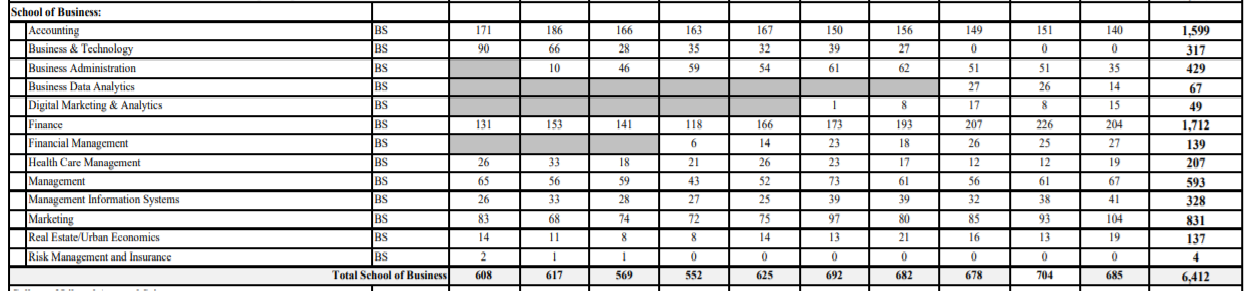 What is the estimated total number of credits for the potential program?Students must earn a minimum of 120 credits for this degree program.Describe the credit hour allocation between core classes, program electives, program requirements (outside of the program), general education, and unrestricted free electives.Students earning a Bachelor of Science in Business Analytics must satisfy:60 credits in general education and School of Business pre-major courses (A minimum GPA 2.5 required)30 credits Common School of Business CoreCCSU’s residency requirements (30 credits overall)15 -18 Business Analytics Core12-15 credits in Career-focused Analytics tracks120 total credits required with a minimum of 2.5 overall GPA.List the proposed learning outcomes for the program. Please identify whether outcomes are prescribed by an accrediting body.The learning outcomes follow those we report to AACSB. On a regular basis we assess the following learning outcomes:Learning Goal 1. Communication Skills (CS):Learning Objective CS1: Students will prepare and deliver an effective business document.Learning Objective CS2: Students will demonstrate comprehension of the business communication process.Learning Goal 2. Team Players (TP):Learning Objective TP1: Students provide meaningful contributions to team outcomes.Learning Objective TP2: Students will describe, identify and explain characteristics of effective teams.Learning Goal 3. Ethics and Social Responsibility (ES):Learning Objective ES1: Students can recommend actions consistent with high ethical standards in response to an ethical dilemma.Learning Objective ES2: Students will identify the impact of business actions and decisions on multiple stakeholders.Learning Goal 4. Thinking Skills:Learning Objective TS1: Students will identify appropriate issues for action when faced with a business situation.Learning Objective TS2: Students will gather, interpret, and integrate data from across disciplines to solve business problems.What is the estimated number of new courses which are not currently offered at CCSU?We expect to create 9 new courses for the proposed program:1 course – Introduction to Business Analytics1 course – Business Analytics Capstone (Certifications/Lab on current tools, software)1 course in the Management Analytics area2 courses in the Sport Management/ Analytics area3 courses in Healthcare /Analytics areas1 course in the Financial Analytics areaWould students from other existing programs have the opportunity or interest to take new courses within the potential program? If so, explain.Yes. The courses offered by this program are open to all students from other colleges/schools within CCSU and CSCU, provided they meet the prerequisite requirements.Would class size for new courses be limited by factors other than "sound educational principles" (e.g., size of specialized classroom, accreditation requirements, safety issues)? If so, explain.No, the class size will be at par with the other business courses. Currently, 200-level classes have a size of 35-40 students, 300-level classes have a size of 30-35 students, and 400-level classes have a size of 30 students.Do we have the expertise to develop and maintain the program? If additional faculty are needed, explain the need, and provide a potential timeline for hire.In the first year, we will need one faculty line. The faculty in this line will teach multiple sections of BUS- Introduction to Business Analytics and BUS – Business Analytics Capstone (Certifications/Lab on current tools, software). In the second year, another line is needed to maintain the expansion of the program. The new faculty may contribute to teaching a business analytics course(s) in the MBA/MSA programs at CCSU.Are there any other aspects of the program that would cause it to be more expensive (e.g., clinical reassigned time supervision for coordination)?Maintaining a highly quality Business Analytics program requires an annual investment in data analytics software and an annual investment in Business databases. We expect that there will be a special fee for this program that can partially cover the extra cost of maintaining this program.Describe special facilities needs for the potential program. Are there sufficient classrooms (including computer classrooms) and faculty offices to support the program?The new program will use the newly built Business Analytics and Research Lab. The nature of the new program is hands-on; thus, computer classrooms are needed for most of the new program core classes. In addition, a collaboration room equipped with 4 to 6 PCs, databases and data analytics software will be needed. Currently, we are working on building the Banking and Finance Collaboration Room, this room may be used as a collaboration room for students in the new program.Describe any special technological needs for the potential program.Initially, there are no special technological needs for the B.S. in Business Analytics program. As the program grows, we may upgrade the data analytics software or buy new software and business databases.Describe any special laboratory equipment needed to implement and maintain the potential program.None. There is no need for any special laboratory equipment to implement and maintain the program.Is additional funding required to address the needs described in your responses to #s 25-27? If so, explain.Some capital funding may be needed to maintain the equipment (PCs, Monitors, Printers…) in the Business Analytics and Research Lab and the collaboration rooms.Please complete the Excel worksheet that estimates operational expenses.Please refer to the Excel file named “BS in Business Analytics Fiscal Project.xlsx.”CENTRAL CONNECTICUT STATE UNIVERSITYNEW PROGRAM PROPOSAL ROUTING SHEET (form created November 15, 2021)CENTRAL CONNECTICUT STATE UNIVERSITYNEW PROGRAM PROPOSAL ROUTING SHEET (form created November 15, 2021)CENTRAL CONNECTICUT STATE UNIVERSITYNEW PROGRAM PROPOSAL ROUTING SHEET (form created November 15, 2021)CENTRAL CONNECTICUT STATE UNIVERSITYNEW PROGRAM PROPOSAL ROUTING SHEET (form created November 15, 2021)CENTRAL CONNECTICUT STATE UNIVERSITYNEW PROGRAM PROPOSAL ROUTING SHEET (form created November 15, 2021)CENTRAL CONNECTICUT STATE UNIVERSITYNEW PROGRAM PROPOSAL ROUTING SHEET (form created November 15, 2021)CENTRAL CONNECTICUT STATE UNIVERSITYNEW PROGRAM PROPOSAL ROUTING SHEET (form created November 15, 2021)CENTRAL CONNECTICUT STATE UNIVERSITYNEW PROGRAM PROPOSAL ROUTING SHEET (form created November 15, 2021)CENTRAL CONNECTICUT STATE UNIVERSITYNEW PROGRAM PROPOSAL ROUTING SHEET (form created November 15, 2021)GENERAL INFORMATIONGENERAL INFORMATIONGENERAL INFORMATIONGENERAL INFORMATIONGENERAL INFORMATIONGENERAL INFORMATIONGENERAL INFORMATIONGENERAL INFORMATIONGENERAL INFORMATIONGENERAL INFORMATIONName of New Program and CredentialName of New Program and CredentialName of New Program and CredentialName of New Program and CredentialName of New Program and CredentialName of New Program and CredentialBachelor of Science in BusinessBachelor of Science in BusinessBachelor of Science in BusinessBachelor of Science in BusinessFACULTY CONTACT(S) (Name, Dept, College/School)FACULTY CONTACT(S) (Name, Dept, College/School)FACULTY CONTACT(S) (Name, Dept, College/School)FACULTY CONTACT(S) (Name, Dept, College/School)FACULTY CONTACT(S) (Name, Dept, College/School)FACULTY CONTACT(S) (Name, Dept, College/School)This Degree is hosted by the School not DepartmentThis Degree is hosted by the School not DepartmentThis Degree is hosted by the School not DepartmentThis Degree is hosted by the School not DepartmentCHAIR CONTACT(S) (Name, Dept, College/School)CHAIR CONTACT(S) (Name, Dept, College/School)CHAIR CONTACT(S) (Name, Dept, College/School)CHAIR CONTACT(S) (Name, Dept, College/School)CHAIR CONTACT(S) (Name, Dept, College/School)CHAIR CONTACT(S) (Name, Dept, College/School)Dr. Chris Lee, School of BusinessDr. Chris Lee, School of BusinessDr. Chris Lee, School of BusinessDr. Chris Lee, School of BusinessDEAN’S OFFICE CONTACT(S) (Name, Dept, College/School)DEAN’S OFFICE CONTACT(S) (Name, Dept, College/School)DEAN’S OFFICE CONTACT(S) (Name, Dept, College/School)DEAN’S OFFICE CONTACT(S) (Name, Dept, College/School)DEAN’S OFFICE CONTACT(S) (Name, Dept, College/School)DEAN’S OFFICE CONTACT(S) (Name, Dept, College/School)Dr. Joseph Farhat, School of BusinessDr. Joseph Farhat, School of BusinessDr. Joseph Farhat, School of BusinessDr. Joseph Farhat, School of BusinessREASON FOR NEW PROGRAMREASON FOR NEW PROGRAMREASON FOR NEW PROGRAMREASON FOR NEW PROGRAMREASON FOR NEW PROGRAMREASON FOR NEW PROGRAMREASON FOR NEW PROGRAMREASON FOR NEW PROGRAMREASON FOR NEW PROGRAMREASON FOR NEW PROGRAMNew offeringNew offering Concentration becomingstandalone program Concentration becomingstandalone program Program coming off suspension(requires #6 for Concept Paper) Program coming off suspension(requires #6 for Concept Paper) Program coming off suspension(requires #6 for Concept Paper) Program coming off suspension(requires #6 for Concept Paper) Program reinstated after discontinuation(requires #6 for Concept Paper) Program reinstated after discontinuation(requires #6 for Concept Paper)CONCEPT PAPERCONCEPT PAPERCONCEPT PAPERCONCEPT PAPERCONCEPT PAPERCONCEPT PAPERCONCEPT PAPERCONCEPT PAPERCONCEPT PAPERCONCEPT PAPERRequired SignaturesRequired SignaturesRequired SignaturesRequired SignaturesRequired SignaturesSignatureSignatureSignatureSignatureDate1. Faculty Contact(s)1. Faculty Contact(s)1. Faculty Contact(s)1. Faculty Contact(s)1. Faculty Contact(s)This Degree is hosted by the School not DepartmentThis Degree is hosted by the School not DepartmentThis Degree is hosted by the School not DepartmentThis Degree is hosted by the School not Department2. Department Chair(s)2. Department Chair(s)2. Department Chair(s)2. Department Chair(s)2. Department Chair(s)This Degree is hosted by the School not DepartmentThis Degree is hosted by the School not DepartmentThis Degree is hosted by the School not DepartmentThis Degree is hosted by the School not Department3a. Dean(s)3a. Dean(s)3a. Dean(s)3a. Dean(s)3a. Dean(s)Dr. Joseph FarhatDr. Joseph FarhatDr. Joseph FarhatDr. Joseph Farhat12/22/20213b. AVP-GSRFD, if graduate level3b. AVP-GSRFD, if graduate level3b. AVP-GSRFD, if graduate level3b. AVP-GSRFD, if graduate level3b. AVP-GSRFD, if graduate levelN/AN/AN/AN/A4. Provost submittal to IPC Portal4. Provost submittal to IPC Portal4. Provost submittal to IPC Portal4. Provost submittal to IPC Portal4. Provost submittal to IPC PortalDr. Kimberly Kostelis	Dr. Kimberly Kostelis	Dr. Kimberly Kostelis	Dr. Kimberly Kostelis	1/28/20225. Chair, Integrated Planning Council5. Chair, Integrated Planning Council5. Chair, Integrated Planning Council5. Chair, Integrated Planning Council5. Chair, Integrated Planning Council6. Provost submittal to System Office (if applicable)6. Provost submittal to System Office (if applicable)6. Provost submittal to System Office (if applicable)6. Provost submittal to System Office (if applicable)6. Provost submittal to System Office (if applicable)NEW PROGRAM PROPOSALNEW PROGRAM PROPOSALNEW PROGRAM PROPOSALNEW PROGRAM PROPOSALNEW PROGRAM PROPOSALNEW PROGRAM PROPOSALNEW PROGRAM PROPOSALNEW PROGRAM PROPOSALNEW PROGRAM PROPOSALNEW PROGRAM PROPOSALRequired SignaturesRequired SignaturesRequired SignaturesAttestationAttestationAttestationAttestationSignatureSignatureDate1. Faculty Contact(s)1. Faculty Contact(s)1. Faculty Contact(s)I verify that the information in this proposal isaccurate to the best of my knowledge.I verify that the information in this proposal isaccurate to the best of my knowledge.I verify that the information in this proposal isaccurate to the best of my knowledge.I verify that the information in this proposal isaccurate to the best of my knowledge.2. Department Chair(s)2. Department Chair(s)2. Department Chair(s)I verify that this proposal was prepared andreviewed in accordance with Department bylaws.I verify that this proposal was prepared andreviewed in accordance with Department bylaws.I verify that this proposal was prepared andreviewed in accordance with Department bylaws.I verify that this proposal was prepared andreviewed in accordance with Department bylaws.3. Dean(s) / AVP-GSRFD3. Dean(s) / AVP-GSRFD3. Dean(s) / AVP-GSRFDI support this proposal.I support this proposal.I support this proposal.I support this proposal.4. Chair, Curriculum Committee4. Chair, Curriculum Committee4. Chair, Curriculum CommitteeThe Curriculum section is consistent with the proposal approved by the Curriculum Committeeand by Faculty Senate.The Curriculum section is consistent with the proposal approved by the Curriculum Committeeand by Faculty Senate.The Curriculum section is consistent with the proposal approved by the Curriculum Committeeand by Faculty Senate.The Curriculum section is consistent with the proposal approved by the Curriculum Committeeand by Faculty Senate.5a. Chair, AcademicStandards or Graduate Studies Committee5a. Chair, AcademicStandards or Graduate Studies Committee5a. Chair, AcademicStandards or Graduate Studies CommitteeThe admission standards of the program have been approved by the Committee and by Faculty Senate.The admission standards of the program have been approved by the Committee and by Faculty Senate.The admission standards of the program have been approved by the Committee and by Faculty Senate.The admission standards of the program have been approved by the Committee and by Faculty Senate.5b. Chair, InformationTechnology Committee5b. Chair, InformationTechnology Committee5b. Chair, InformationTechnology CommitteeThe ITC has been informed of or has reviewed andapproved the proposal.The ITC has been informed of or has reviewed andapproved the proposal.The ITC has been informed of or has reviewed andapproved the proposal.The ITC has been informed of or has reviewed andapproved the proposal.5c. Chair, Facilities PlanningCommittee5c. Chair, Facilities PlanningCommittee5c. Chair, Facilities PlanningCommitteeThe FPC has been informed of or has reviewed andapproved the proposal.The FPC has been informed of or has reviewed andapproved the proposal.The FPC has been informed of or has reviewed andapproved the proposal.The FPC has been informed of or has reviewed andapproved the proposal.5d. VP of Equity andInclusion5d. VP of Equity andInclusion5d. VP of Equity andInclusionI have reviewed the portion of the proposal relatedto equity.I have reviewed the portion of the proposal relatedto equity.I have reviewed the portion of the proposal relatedto equity.I have reviewed the portion of the proposal relatedto equity.5e. AVP of Planning and Institutional Effectiveness5e. AVP of Planning and Institutional Effectiveness5e. AVP of Planning and Institutional EffectivenessI have reviewed the learning outcomes, plan for external accreditation (if applicable), and labormarket analysis/demand.I have reviewed the learning outcomes, plan for external accreditation (if applicable), and labormarket analysis/demand.I have reviewed the learning outcomes, plan for external accreditation (if applicable), and labormarket analysis/demand.I have reviewed the learning outcomes, plan for external accreditation (if applicable), and labormarket analysis/demand.5f. Director of LibraryServices5f. Director of LibraryServices5f. Director of LibraryServicesI have reviewed portions of the proposal that haveimplications for the Library.I have reviewed portions of the proposal that haveimplications for the Library.I have reviewed portions of the proposal that haveimplications for the Library.I have reviewed portions of the proposal that haveimplications for the Library.5g. AVP of Enrollment Management5g. AVP of Enrollment Management5g. AVP of Enrollment ManagementI have reviewed portions of the proposal related to recruitment, admission practices, enrollmentprojections, and marketing.I have reviewed portions of the proposal related to recruitment, admission practices, enrollmentprojections, and marketing.I have reviewed portions of the proposal related to recruitment, admission practices, enrollmentprojections, and marketing.I have reviewed portions of the proposal related to recruitment, admission practices, enrollmentprojections, and marketing.5h. Chief Budget andCompliance Officer5h. Chief Budget andCompliance Officer5h. Chief Budget andCompliance OfficerI have reviewed the pro forma budget.I have reviewed the pro forma budget.I have reviewed the pro forma budget.I have reviewed the pro forma budget.6. Chair, University Planning& Budget Committee6. Chair, University Planning& Budget Committee6. Chair, University Planning& Budget CommitteeThe committee has reviewed the proposal and theproposal has been uploaded to the IPC portal.The committee has reviewed the proposal and theproposal has been uploaded to the IPC portal.The committee has reviewed the proposal and theproposal has been uploaded to the IPC portal.The committee has reviewed the proposal and theproposal has been uploaded to the IPC portal.7. Chair, Integrated PlanningCommittee7. Chair, Integrated PlanningCommittee7. Chair, Integrated PlanningCommitteeThe committee has reviewed and approved theproposal.The committee has reviewed and approved theproposal.The committee has reviewed and approved theproposal.The committee has reviewed and approved theproposal.8. Provost8. Provost8. ProvostThe proposal has been submitted to the SystemOffice.The proposal has been submitted to the SystemOffice.The proposal has been submitted to the SystemOffice.The proposal has been submitted to the SystemOffice.StateRegionalNationalEstimated Employment (2018)45,025194,2662,774,300Projected Employment (2028)48,642203,6642,889,300Employment Growth, Observed occupations8.0%4.8%4.1%Total Annual Openings, ObservedOccupations4,05717,587218,300Employment Growth, All Occupations5.1%3.4%3.7%Institution - 4-Year or AboveStateBachelor's Degrees Awarded for 52.0101Bachelor's Degrees Awarded for 52.0101Bachelor's Degrees Awarded for 52.0101Bachelor's Degrees Awarded for 52.0101Bachelor's Degrees Awarded for 52.0101Bachelor's Degrees Awarded for 52.0101Institution - 4-Year or AboveState2015-162016-172017-182018-192019-202020-21(preliminary)Total179217571763186917921628University of BridgeportCT333324312322Eastern Connecticut State UniversityCT119104111123810University of ConnecticutCT616251513544Brandeis UniversityMA564234374840Eastern Nazarene CollegeMA40000Emerson CollegeMA13339Massachusetts Institute of TechnologyMA678Nichols CollegeMA727170686683Northeastern UniversityMA884819871898938874Regis CollegeMA222020131611Springfield CollegeMA24111011Suffolk UniversityMA120032Western New England UniversityMA121011131317Worcester Polytechnic InstituteMA255432Framingham State UniversityMA1059984807372University of Massachusetts-DartmouthMA162626352318Westfield State UniversityMA191172205233214148Worcester State UniversityMA101200Husson UniversityME0519University of Maine at Fort KentME19261320University of Maine at Presque IsleME151830455265Saint Anselm CollegeNH345166424847Plymouth State UniversityNH736772928487University of New Hampshire at ManchesterNH282928311734University of Rhode IslandRI1046733Castleton UniversityVT7312121610Northern Vermont UniversityVT32145810CENTRAL CONNECTICUT STATE UNIVERSITYNEW PROGRAM PROPOSAL ROUTING SHEET (form created November 15, 2021)CENTRAL CONNECTICUT STATE UNIVERSITYNEW PROGRAM PROPOSAL ROUTING SHEET (form created November 15, 2021)CENTRAL CONNECTICUT STATE UNIVERSITYNEW PROGRAM PROPOSAL ROUTING SHEET (form created November 15, 2021)CENTRAL CONNECTICUT STATE UNIVERSITYNEW PROGRAM PROPOSAL ROUTING SHEET (form created November 15, 2021)CENTRAL CONNECTICUT STATE UNIVERSITYNEW PROGRAM PROPOSAL ROUTING SHEET (form created November 15, 2021)CENTRAL CONNECTICUT STATE UNIVERSITYNEW PROGRAM PROPOSAL ROUTING SHEET (form created November 15, 2021)CENTRAL CONNECTICUT STATE UNIVERSITYNEW PROGRAM PROPOSAL ROUTING SHEET (form created November 15, 2021)CENTRAL CONNECTICUT STATE UNIVERSITYNEW PROGRAM PROPOSAL ROUTING SHEET (form created November 15, 2021)CENTRAL CONNECTICUT STATE UNIVERSITYNEW PROGRAM PROPOSAL ROUTING SHEET (form created November 15, 2021)GENERAL INFORMATIONGENERAL INFORMATIONGENERAL INFORMATIONGENERAL INFORMATIONGENERAL INFORMATIONGENERAL INFORMATIONGENERAL INFORMATIONGENERAL INFORMATIONGENERAL INFORMATIONGENERAL INFORMATIONName of New Program and CredentialName of New Program and CredentialName of New Program and CredentialName of New Program and CredentialName of New Program and CredentialName of New Program and CredentialBachelor of Science in Business AnalyticsBachelor of Science in Business AnalyticsBachelor of Science in Business AnalyticsBachelor of Science in Business AnalyticsFACULTY CONTACT(S) (Name, Dept, College/School)FACULTY CONTACT(S) (Name, Dept, College/School)FACULTY CONTACT(S) (Name, Dept, College/School)FACULTY CONTACT(S) (Name, Dept, College/School)FACULTY CONTACT(S) (Name, Dept, College/School)FACULTY CONTACT(S) (Name, Dept, College/School)The School of Business interdisciplinary programsThe School of Business interdisciplinary programsThe School of Business interdisciplinary programsThe School of Business interdisciplinary programsCHAIR CONTACT(S) (Name, Dept, College/School)CHAIR CONTACT(S) (Name, Dept, College/School)CHAIR CONTACT(S) (Name, Dept, College/School)CHAIR CONTACT(S) (Name, Dept, College/School)CHAIR CONTACT(S) (Name, Dept, College/School)CHAIR CONTACT(S) (Name, Dept, College/School)Dr. Chris Lee, School of BusinessDr. Chris Lee, School of BusinessDr. Chris Lee, School of BusinessDr. Chris Lee, School of BusinessDEAN’S OFFICE CONTACT(S) (Name, Dept, College/School)DEAN’S OFFICE CONTACT(S) (Name, Dept, College/School)DEAN’S OFFICE CONTACT(S) (Name, Dept, College/School)DEAN’S OFFICE CONTACT(S) (Name, Dept, College/School)DEAN’S OFFICE CONTACT(S) (Name, Dept, College/School)DEAN’S OFFICE CONTACT(S) (Name, Dept, College/School)Dr. Joseph Farhat, School of BusinessDr. Joseph Farhat, School of BusinessDr. Joseph Farhat, School of BusinessDr. Joseph Farhat, School of BusinessREASON FOR NEW PROGRAMREASON FOR NEW PROGRAMREASON FOR NEW PROGRAMREASON FOR NEW PROGRAMREASON FOR NEW PROGRAMREASON FOR NEW PROGRAMREASON FOR NEW PROGRAMREASON FOR NEW PROGRAMREASON FOR NEW PROGRAMREASON FOR NEW PROGRAMNew offeringNew offering Concentration becomingstandalone program Concentration becomingstandalone program Program coming off suspension(requires #6 for Concept Paper) Program coming off suspension(requires #6 for Concept Paper) Program coming off suspension(requires #6 for Concept Paper) Program coming off suspension(requires #6 for Concept Paper) Program reinstated after discontinuation(requires #6 for Concept Paper) Program reinstated after discontinuation(requires #6 for Concept Paper)CONCEPT PAPERCONCEPT PAPERCONCEPT PAPERCONCEPT PAPERCONCEPT PAPERCONCEPT PAPERCONCEPT PAPERCONCEPT PAPERCONCEPT PAPERCONCEPT PAPERRequired SignaturesRequired SignaturesRequired SignaturesRequired SignaturesRequired SignaturesSignatureSignatureSignatureSignatureDate1. Faculty Contact(s)1. Faculty Contact(s)1. Faculty Contact(s)1. Faculty Contact(s)1. Faculty Contact(s)This Degree is hosted by the school, not DepartmentThis Degree is hosted by the school, not DepartmentThis Degree is hosted by the school, not DepartmentThis Degree is hosted by the school, not Department2. Department Chair(s)2. Department Chair(s)2. Department Chair(s)2. Department Chair(s)2. Department Chair(s)This Degree is hosted by the school, not DepartmentThis Degree is hosted by the school, not DepartmentThis Degree is hosted by the school, not DepartmentThis Degree is hosted by the school, not Department3a. Dean(s)3a. Dean(s)3a. Dean(s)3a. Dean(s)3a. Dean(s)Dr. Joseph FarhatDr. Joseph FarhatDr. Joseph FarhatDr. Joseph Farhat1/19/20223b. AVP-GSRFD, if graduate level3b. AVP-GSRFD, if graduate level3b. AVP-GSRFD, if graduate level3b. AVP-GSRFD, if graduate level3b. AVP-GSRFD, if graduate levelN/AN/AN/AN/A4. Provost submittal to IPC Portal4. Provost submittal to IPC Portal4. Provost submittal to IPC Portal4. Provost submittal to IPC Portal4. Provost submittal to IPC PortalDr. Kimberly KostelisDr. Kimberly KostelisDr. Kimberly KostelisDr. Kimberly Kostelis1/26/20225. Chair, Integrated Planning Council5. Chair, Integrated Planning Council5. Chair, Integrated Planning Council5. Chair, Integrated Planning Council5. Chair, Integrated Planning Council6. Provost submittal to System Office (if applicable)6. Provost submittal to System Office (if applicable)6. Provost submittal to System Office (if applicable)6. Provost submittal to System Office (if applicable)6. Provost submittal to System Office (if applicable)NEW PROGRAM PROPOSALNEW PROGRAM PROPOSALNEW PROGRAM PROPOSALNEW PROGRAM PROPOSALNEW PROGRAM PROPOSALNEW PROGRAM PROPOSALNEW PROGRAM PROPOSALNEW PROGRAM PROPOSALNEW PROGRAM PROPOSALNEW PROGRAM PROPOSALRequired SignaturesRequired SignaturesRequired SignaturesAttestationAttestationAttestationAttestationSignatureSignatureDate1. Faculty Contact(s)1. Faculty Contact(s)1. Faculty Contact(s)I verify that the information in this proposal isaccurate to the best of my knowledge.I verify that the information in this proposal isaccurate to the best of my knowledge.I verify that the information in this proposal isaccurate to the best of my knowledge.I verify that the information in this proposal isaccurate to the best of my knowledge.2. Department Chair(s)2. Department Chair(s)2. Department Chair(s)I verify that this proposal was prepared andreviewed in accordance with Department bylaws.I verify that this proposal was prepared andreviewed in accordance with Department bylaws.I verify that this proposal was prepared andreviewed in accordance with Department bylaws.I verify that this proposal was prepared andreviewed in accordance with Department bylaws.3. Dean(s) / AVP-GSRFD3. Dean(s) / AVP-GSRFD3. Dean(s) / AVP-GSRFDI support this proposal.I support this proposal.I support this proposal.I support this proposal.4. Chair, Curriculum Committee4. Chair, Curriculum Committee4. Chair, Curriculum CommitteeThe Curriculum section is consistent with the proposal approved by the Curriculum Committeeand by Faculty Senate.The Curriculum section is consistent with the proposal approved by the Curriculum Committeeand by Faculty Senate.The Curriculum section is consistent with the proposal approved by the Curriculum Committeeand by Faculty Senate.The Curriculum section is consistent with the proposal approved by the Curriculum Committeeand by Faculty Senate.5a. Chair, Academic Standards or GraduateStudies Committee5a. Chair, Academic Standards or GraduateStudies Committee5a. Chair, Academic Standards or GraduateStudies CommitteeThe admission standards of the program have been approved by the Committee and by Faculty Senate.The admission standards of the program have been approved by the Committee and by Faculty Senate.The admission standards of the program have been approved by the Committee and by Faculty Senate.The admission standards of the program have been approved by the Committee and by Faculty Senate.5b. Chair, InformationTechnology Committee5b. Chair, InformationTechnology Committee5b. Chair, InformationTechnology CommitteeThe ITC has been informed of or has reviewed andapproved the proposal.The ITC has been informed of or has reviewed andapproved the proposal.The ITC has been informed of or has reviewed andapproved the proposal.The ITC has been informed of or has reviewed andapproved the proposal.5c. Chair, Facilities PlanningCommittee5c. Chair, Facilities PlanningCommittee5c. Chair, Facilities PlanningCommitteeThe FPC has been informed of or has reviewed andapproved the proposal.The FPC has been informed of or has reviewed andapproved the proposal.The FPC has been informed of or has reviewed andapproved the proposal.The FPC has been informed of or has reviewed andapproved the proposal.5d. VP of Equity andInclusion5d. VP of Equity andInclusion5d. VP of Equity andInclusionI have reviewed the portion of the proposal relatedto equity.I have reviewed the portion of the proposal relatedto equity.I have reviewed the portion of the proposal relatedto equity.I have reviewed the portion of the proposal relatedto equity.5e. AVP of Planning and Institutional Effectiveness5e. AVP of Planning and Institutional Effectiveness5e. AVP of Planning and Institutional EffectivenessI have reviewed the learning outcomes, plan for external accreditation (if applicable), and labormarket analysis/demand.I have reviewed the learning outcomes, plan for external accreditation (if applicable), and labormarket analysis/demand.I have reviewed the learning outcomes, plan for external accreditation (if applicable), and labormarket analysis/demand.I have reviewed the learning outcomes, plan for external accreditation (if applicable), and labormarket analysis/demand.5f. Director of LibraryServices5f. Director of LibraryServices5f. Director of LibraryServicesI have reviewed portions of the proposal that haveimplications for the Library.I have reviewed portions of the proposal that haveimplications for the Library.I have reviewed portions of the proposal that haveimplications for the Library.I have reviewed portions of the proposal that haveimplications for the Library.5g. AVP of Enrollment Management5g. AVP of Enrollment Management5g. AVP of Enrollment ManagementI have reviewed portions of the proposal related to recruitment, admission practices, enrollmentprojections, and marketing.I have reviewed portions of the proposal related to recruitment, admission practices, enrollmentprojections, and marketing.I have reviewed portions of the proposal related to recruitment, admission practices, enrollmentprojections, and marketing.I have reviewed portions of the proposal related to recruitment, admission practices, enrollmentprojections, and marketing.5h. Chief Budget andCompliance Officer5h. Chief Budget andCompliance Officer5h. Chief Budget andCompliance OfficerI have reviewed the pro forma budget.I have reviewed the pro forma budget.I have reviewed the pro forma budget.I have reviewed the pro forma budget.6. Chair, University Planning& Budget Committee6. Chair, University Planning& Budget Committee6. Chair, University Planning& Budget CommitteeThe committee has reviewed the proposal and theproposal has been uploaded to the IPC portal.The committee has reviewed the proposal and theproposal has been uploaded to the IPC portal.The committee has reviewed the proposal and theproposal has been uploaded to the IPC portal.The committee has reviewed the proposal and theproposal has been uploaded to the IPC portal.7. Chair, Integrated PlanningCommittee7. Chair, Integrated PlanningCommittee7. Chair, Integrated PlanningCommitteeThe committee has reviewed and approved theproposal.The committee has reviewed and approved theproposal.The committee has reviewed and approved theproposal.The committee has reviewed and approved theproposal.8. Provost8. Provost8. ProvostThe proposal has been submitted to the SystemOffice.The proposal has been submitted to the SystemOffice.The proposal has been submitted to the SystemOffice.The proposal has been submitted to the SystemOffice.Credits30COMMON BUSINESS CORE3AC 211 Introduction to Financial Accounting3AC 212 Introduction to Managerial Accounting3FIN295 Managerial Finance3LAW 250 The Legal and Ethical Environment of Business3MC 207 Managerial Communication I3MGT 295 Fundamentals of Management and Organizational Behavior3MIS 201 Introduction to Management Information Systems3MKT 295 Fundamentals of Marketing0BUS 480 Capstone Seminar3MGT 480 Strategic Management3BUS 295 Additional School of Business requirement15-18Business Analytics CORE6-9DATA 101, DATA 201, DATA 2023MIS 315 Database Management Systems3BUS 295 Intro to Business Analytics- NEW3BUS xxx Business Applications Certification/ Lab-- NEWMarketing Analytics - Career-focused Analytics trackMKT 305, Consumer BehaviorMKT 373, Marketing ResearchMKT 380, Market Data AnalysisMKT 450, Marketing AnalyticsThe 4 MKT courses are already part of the majorAccounting Analytics - Career-focused Analytics trackAC 300 Intermediate Accounting IAC 335 Accounting Analytics and Professional CompetenciesAC 340 Accounting Information SystemsThe 3 AC courses are already part of the majorFinancial Analytics - Career-focused Analytics trackFIN 301 Intermediate Managerial FinanceFIN 440 Financial Modeling and AnalyticsNEW courseThe 2 FIN courses are already part of the majorManagement Analytics - Career-focused Analytics trackMGT 333, Operations ManagementMGT 348, Management SystemsNEW courseThe 2 MGT courses are already part of the majorBusiness Informatics and Intelligence - Career-focused Analytics trackMIS 400 Business Analytics and Decision SupportMIS 450 Enterprise Strategies and TransformationsMIS 463 Analytics ApplicationsThe 3 MIS courses are already part of the majorSports Analytics - Career-focused Analytics trackNEW courseNEW courseECON 360 Sports EconomicsJRN Data Analysis for Sports JournalismTwo courses are already on the books as part of other departments’ offerings (ECON, JRN, PE, EX). interdisciplinary with (1) B.S. in Exercise Science, (2) B.S. in Physical Ed., B.A. in Economics, and (3)B.A. in Journalism – Sports Journalism.Healthcare Data Analytics - Career-focused Analytics trackNEW courseNEW courseNEW courseECON 340 Health EconomicsOne course is already on the books as part of other Econ departments offering. Interdisciplinary with CLASS, SEST, and SEPSData Science - Career-focused Analytics trackData IData IIData IIMulti/interdisciplinary with SESTBusiness Analytics -Individualized Career-focused Analytics track3- 4 courses approved by the advisorMulti-interdisciplinary with CLASS, SEST, and SEPSYearExpected New AdmitsExpected EnrollmentsFall 2022(Pilot)2020Fall 20232343Fall 20242366Fall 20253298Fall 202632130Fall 202736166Existing CCSU programsInternal transfers (Fall 22/23)MIS8Other12Total20Similar ProgramsStorrsHartfordStamfordWaterburyTotalBusiness Data AnalyticsNA30321476Digital Marketing & Analytics2423521100Business Engineering – Analytics176NANANA176Total2005384153522015-162016-172017-182018-192019-20TotalBusiness & Technology392700066Business Data AnalyticsNANA27261467Digital Marketing & Analytics181781549Total4035443429182